POSTUP PRO ZADÁVÁNÍ PODKLADŮ KE KVALIFIKAČNÍ PRÁCI NA PF (dle směrnice děkana PF UJEP č. 5D/2020)Student si po dohodě s vyučujícím příslušné katedry (vedoucím své práce) zvolí téma, prokonzultuje zásady práce a odbornou literaturu a vytvoří elektronický podklad. Schválení tohoto podkladu je rozhodující pro získání definitivního zadání bakalářské nebo diplomové práce.  Zadání kvalifikační práce s hodnocením Vedoucím katedry schválen studentův podklad VŠKP musí být provedeno alespoň 6 měsíců před odevzdáním kvalifikační práce k obhajobě.Postup pro zadání podkladu:Student se pod svým uživatelským jménem a heslem přihlásí do IS STAGV horní fialové liště zvolí záložku MOJE STUDIUM3) Na levé straně se mu rozbalí nabídka záložek – zvolí TÉMATA VŠKPRozklikne odkaz označený první zelenou šipkou – VYPLNIT PODKLADY PRO ZADÁNÍ BAK. NEBO DIPL. PRÁCEKlikne na ikonu NOVÉ TÉMA označenou bílým křížkem v zeleném políčkuNásledně se mu rozbalí kolonky, které má vyplnit:a) Typ tématu – je již předvyplněnob) Pracoviště – pozor, nevolit fakultu, ale vždy KTVS! Toto volí i studenti stud.programu 1.stup. ZŠ, MŠ apod..c) Ak. rok zadání – aktuální akademický rokd) Ak. rok obhajoby – předpokládaný rok obhajobye) Typ práce – předvyplněnof) Vedoucí práce– nutno vybrat z číselníku (pokud je vedoucím práce externí pracovník, požádá student sekretářku katedry o doplnění jeho jména do číselníku)g) Název tématu – dle dohody s vedoucím práceh) Název tématu anglicky – dle dohody s vedoucím prácei) Zásady pro vypracování – dle dohody s vedoucím prácej) Literatura – dle dohody s vedoucím práce (pozor na kopírování literatury z Wordu, často se objevují „neviditelné znaky“, které znemožní tisk zadání práce, literaturu i další kolonky vyplňujte nejlépe přímo do Stagu)k) V záložce Další informace  student vybere jen Jazyk, obvykle - Čeština l)  V záložce Stav schvalování student volí v číselníku  - Studentem dopracován podklad k VŠKPm) Po kontrole vše uloží  (tlačítko ULOŽIT je na úplném konci všech kolonek)n) Pokud byl podklad správně vyplněn, objeví se v horní části tabulky tato hláška:   Téma zatím nebylo schváleno. Schvalování bude nyní provádět uživatel s rolí Vyučující.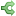 Postup schvalování podkladu:K úplnému schválení svého podkladu práce musí student získat 3 elektronické souhlasy, a to v tomto pořadí:souhlas vyučujícího (vedoucího práce)souhlas garanta oborusouhlas vedoucího katedry.Pro získání každého souhlasu student postupuje tak, že v případě prodlevy v elektronickém schvalování požádá prostřednictvím e-mailu postupně každého z výše uvedených osob.Ve chvíli, kdy vyučující (vedoucí práce), dále garant a vedoucí katedry podklad pro práci schválí, student uvidí informaci – Učitelem (garantem, vedoucím katedry) schválen  studentův podklad.  V případě, že student některý ze souhlasů nezíská, musí podklad přepracovat a opět žádá o všechny souhlasy znovu. Veškeré souhlasy je nutné získat nejméně 6 měsíců před předpokládaným odevzdáním kvalifikační práce.Jakmile student získá všechny tři elektronické souhlasy, vytiskne podklad své práce. (formulář pro podklad není ideálně nastaven pro potřeby naší fakulty. Autoři IS STAG vůbec nepředpokládali používání jeho papírové podoby. Proto na něm v současné době získané souhlasy neuvidíte. Naopak se zobrazí kolonka pro podpis studenta a vedoucího práce. Student podklad podepíše, ale podpisem vedoucího práce jej již neopatřuje. Vedle svého podpisu doplní datum schválení záv. práce v IS STAG vedoucím katedry a do pravého dolního rohu formuláře napíše plánované datum odevzdání záv. práce. To si vyhledá v harmonogramu KTVS. Toto datum je nezávazné. Pak tento úplný podklad předá student osobně či mailem na sekretariát KTVS (martina.stankov@ujep.cz).         Na základě podkladu paní sekretářka připraví zadání práce, které se stává          součástí tištěné podoby BP/DP. Toto zadání není potřeba opatřit podpisy ved.          KTVS, garanta stud. oboru.Zadání je vytištěno 4x, 2 vyhotovení si student vyzvedne osobně na sekretariátu KTVS či požádání o zaslání mailem (k vazbě do záv. práce). Následně Vám bude ZADÁNÍ práce zasláno zpět. Student si 2x vytiskne a sváže do BP/DP.